Goud voor Dafne Schippers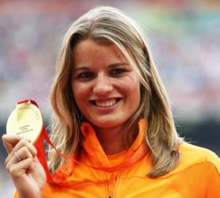 Heb je het ook gezien? Dafne Schippers heeft vrijdag een unieke gouden medaille behaald. Ze won bij de WK atletiek in Peking de finale van de 200 meter sprint. Zij is daarmee de eerste Nederlandse atlete die een wereldtitel verovert. De 1.79 m lange Dafne liep de 200 meter in 21,63 seconden. Eerder haalde ze ook al zilver op de 100 meter.FilmpjeDafne Schippers werd geboren op 15 juni 1992 in Utrecht. Ze bleek al snel interesse in atletiek te hebben. Toen ze 16 was, werd ze gefilmd voor Zapp Sport. Daarin vertelde Dafne dat ze maar één datum in haar hoofd had: 24 augustus 2016. Dan zou ze mee willen doen aan de Olympische Spelen in Rio de Janeiro. Dafne kon zeven jaar geleden waarschijnlijk nog niet vermoeden dat ze in 2015 al wereldkampioen sprint zou worden.MeerkampDafne heeft hard getraind voor de WK. Pas in juni van dit jaar koos ze ervoor om zich helemaal te gaan richten op de sprint. Voorheen won Schippers vooral prijzen met meerkampen. Bij een meerkamp doe je verschillende atletiekonderdelen, zoals sprinten, verspringen en kogelstoten. In 2010 werd ze wereldkampioen zevenkamp bij de junioren en in 2012 werd ze zevende op de zevenkamp op de Olympische Spelen. In 2013 haalde Schippers de bronzen medaille op de zevenkamp bij de WK in Moskou. Maar dat ze ook heel goed is in sprinten, werd duidelijk tijdens de EK in Zürich. Daar won ze zowel de 100 als de 200 meter sprint.SchoonSlechts twee vrouwen liepen ooit nóg sneller dan Schippers: Florence Griffith-Joyner en Marion Jones. Over Marion Jones is bekend dat ze doping heeft gebruikt. Florence Griffith werd daar ook van verdacht, maar is nooit betrapt. Door haar razendsnelle tijd krijgt Dafne Schippers ook veel vragen over doping van de internationale pers. ‘Alles wat ik kan zeggen is dat ik weet dat ik schoon ben,’ zegt Schippers daarop. ‘Ik heb hier heel hard voor gewerkt.’UitzonderlijkEen gouden WK-plak in de atletiek is voor Nederland een uitzonderlijke prestatie. Zeker gezien Dafnes leeftijd, het feit dat ze pas sinds 3 juni volop met de sprint bezig is en dat ze Europees is. Oud-atleet Jos Hermens noemt haar een natuurtalent. ‘Natuurlijk heeft ze deze prestatie te danken aan hard trainen, maar het is ook een kwestie van talent. Zo’n atleet wordt maar eens in de 100 jaar geboren.’WennenDafne Schippers moet nog wennen aan de verdiensten in de topatletiek. ‘Heb ik naast mijn twee medailles ook 90.000 dollar aan prijzengeld verdiend? Dat wist ik helemaal niet. Ik sport niet voor het geld en hou me daar ook helemaal niet mee bezig.’ Dafne heeft ook geen idee of ze straks nog gewoon over straat kan. ‘Dat moet ik maar ervaren.’Naar: Algemeen Dagblad, 29 en 31 augustus 2015, www.nrc.nl